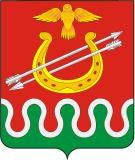 КРАСНОЯРСКИЙ КРАЙБОГОТОЛЬСКИЙ РАЙОННЫЙ СОВЕТ ДЕПУТАТОВг. БОГОТОЛРАСПОРЯЖЕНИЕ14 марта 2016 года                                                                         	    	№ 4-рО представлении сведений о доходах, расходах, об имуществе и обязательствах имущественного характераВ соответствии с Трудовым кодексом Российской Федерации, Федеральным законом от 02.03.2007 № 25-ФЗ «О муниципальной службе в Российской Федерации», Федеральным законом от 25 декабря 2008 года № 273-ФЗ «О противодействии коррупции», Федеральным законом от 09.02.2009 № 8-ФЗ «Об обеспечении доступа к информации о деятельности государственных органов и органов местного самоуправления», Законом Красноярского края от 24.04.2008 № 5-1565  «Об особенностях правового регулирования муниципальной службы в Красноярском крае», Законом Красноярского края от 07.07.2009 № 8-3542 «О представлении гражданами, претендующими на замещение должностей муниципальной службы, замещающими должности муниципальной службы и муниципальные должности, сведений о доходах, об имуществе и обязательствах имущественного характера, а также о представлении лицами, замещающими должности муниципальной службы и муниципальные должности, сведений о расходах», Распоряжением Губернатора Красноярского края от 10.02.2016 № 43-рг «О представлении сведений о доходах, расходах, об имуществе и обязательствах имущественного характера», руководствуясь статьями  15, 18, 19.1 Устава Боготолького района Красноярского края          1. Лицам, замещающим муниципальные должности, муниципальным служащим Боготольского районного Совета депутатов, замещающим должности муниципальной службы высшей, главной, ведущей, старшей группы в Боготольском районном Совете депутатов в срок не позднее 30 апреля  2016 года представить в установленном порядке достоверные и полные сведения о своих доходах, расходах за 2015 год, об имуществе и обязательствах имущественного характера по состоянию на 31 декабря 2015 года и сведения о доходах, расходах за 2015 год, об имуществе и обязательствах имущественного характера своих супруги (супруга) и несовершеннолетних детей по состоянию на 31 декабря 2015 года по форме справки, утверждённой Указом Президента Российской Федерации от 23.06.2014 № 460 «Об утверждении формы справки о доходах, расходах, об имуществе и обязательствах имущественного характера и внесении изменений в некоторые акты Президента Российской Федерации».2. Консультанту районного Совета депутатов (Рыбакова С.А.) организовать:- сбор и обработку сведений о доходах, об имуществе и обязательствах имущественного характера от лиц, указанных в пункте 1 Распоряжения;- размещение на официальном сайте Боготольского района Красноярского края сведений в порядке и в сроки, установленные законодательством.3. Контроль над исполнением распоряжения оставляю за собой.4. Признать утратившим силу распоряжение Боготольского районного Совета депутатов от 24.03.2015 № 10-р «О представлении сведений о доходах, расходах, об имуществе и обязательствах имущественного характера».5. Разместить настоящее распоряжение на официальном сайте Боготольского района в сети Интернет www.bogotol-r.ru в разделе «Боготольский районный Совет депутатов».6. Распоряжение вступает в силу со дня подписания.Председатель Боготольскогорайонного Совета депутатов                                                              Р. Р. Бикбаев